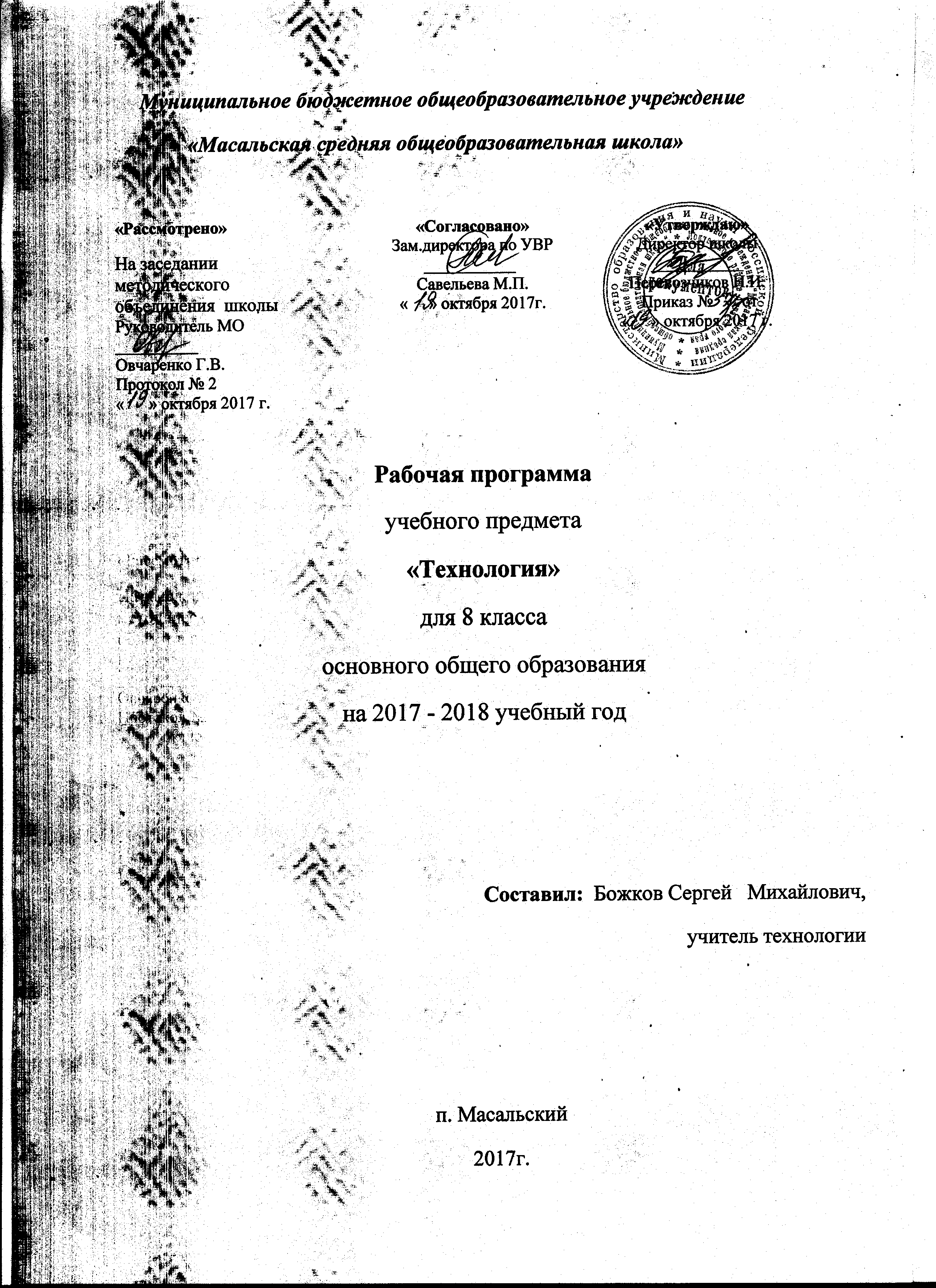 Пояснительная запискаДанная рабочая программа разработана  на основе  программы авторов: А.Т.Тищенко, Н.В.Синица. Технология: программа: 5 – 8 классы. В преподавании используется  учебно – методический комплект:Тищенко А.Т. Технология :  программа : 5 – 8 классы /А.Т. Тищенко, Н.В. Синица.- М.: Вентана - Граф, 2015Уроки технологии в 8 классе. Методическое пособие. Н. В Синица., П. С Самородский, Иванова Т. Г.. - М.: Вентана-Граф, 2015 г.Рабочая тетрадь. Технология. 8 класс. Н.В.Синица. М.: Вентана-Граф. 2014годОсновными целями  изучения учебного предмета «Технология» в системе основного общего образования являются:- формирование представлений о составляющих техносферы, современном производстве и распространенных в нём технологиях;- освоение технологического подхода как универсального алгоритма преобразующей и созидательной деятельности,- формирование представлений о технологической культуре производства, развитие культуры труда подрастающего поколения на основе включения обучающихся в разнообразные виды технологической деятельности по созданию личностно или общественно значимых продуктов труда;- овладение необходимыми  базовыми приемами ручного и механизированного труда с использованием распространенных инструментов, механизмов и машин,способами управления отдельными видами бытовой техники;- овладение общетрудовыми и специальными умениями, необходимыми для проектирования и создания продуктов труда, ведения домашнего хозяйства; - развитие у обучающихся познавательных интересов, технического мышления, пространственного воображения, интеллектуальных, творческих, коммуникативных и организаторских способностей;- формирование у обучающихся опыта самостоятельной проектно - исследовательской деятельности;-воспитание трудолюбия, бережливости, аккуратности, целеустремленности, предприимчивости, ответственности за результаты своей деятельности, уважительного отношения к людям различных профессий и результатам их труда; воспитание гражданских и патриотических качеств личности;- профессиональное самоопределение школьников в условиях рынка труда, формирование гуманистически и прагматически ориентированного мировоззрения, социально обоснованных ценностных ориентаций.                           В программе предусмотрено выполнение школьниками лабораторно - практических  работ. При организации данного вида  деятельности учащихся очень важно акцентировать их внимание на потребительском назначении того  или иного изделия, которое они выдвигают в качестве исследуемого.Место предмета в федеральном базисном учебном планеПрограмма  А.Т.Тищенко, Н.В.Синица рассчитана на 34  часа, по 1 часу в неделю.  Данная рабочая программа содержит  35 часов, по 1 часу в неделю,  из расчета 35 учебных  недель согласно календарному учебному графику школы. Добавлен 1 час -  резервное время, оно   будет использовано  на урок, который совпадёт с праздничным днём или на  итоговое повторение, обобщение изученного материала.    Содержание рабочей программы полностью соответствует программе автора.  Последовательность изучения программного материала соответствует тематическому планированию автора.     Рабочая программа учитывает образовательные потребности детей с ограниченными возможностями здоровья (ОВЗ).    Приоритетными методами обучения  являются упражнения, лабораторно - практические и практические работы, выполнение творческих проектов. Лабораторно - практические работы  направлены на освоение различных технологий обработки материалов, выполнение графических и расчётных операций,  ремонтных, санитарно-технических, электромонтажных работ и выполнение проектов.Формы, способы  и средства проверки и оценки результатов обученияпо данной рабочей программе.Критерии оценивания по предмету соответствуют Положению о системе оценки качества освоения обучающимися основных образовательных программ начального общего образования, основного общего образования, среднего общего образования, критериях контроля и нормах оценки по учебным предметам в муниципальном бюджетном общеобразовательном учреждении «Масальская средняя общеобразовательная школа»При устном ответе обучаемый должен использовать «технический язык», правильно применять и произносить термины.«5» ставится, если обучаемый: полностью усвоил учебный материал; умеет изложить его своими словами; самостоятельно подтверждает ответ конкретными примерами; правильно и обстоятельно отвечает на дополнительные вопросы учителя.«4» ставится, если обучаемый: в основном усвоил учебный материал; допускает незначительные ошибки при его изложении своими словами; подтверждает ответ конкретными примерами; правильно отвечает на дополнительные вопросы учителя.«3» ставится, если обучаемый: не усвоил существенную часть учебного материала; допускает значительные ошибки при его изложении своими словами; затрудняется подтвердить ответ конкретными примерами; слабо отвечает на дополнительные вопросы.«2» ставится, если обучаемый: почти не усвоил учебный материал; не может изложить его своими словами; не может подтвердить ответ конкретными примерами; не отвечает на большую часть дополнительных вопросов учителя.При выполнении обучающимися практических работ:Учитель выставляет обучаемым отметки за выполнение практической работы, учитывая результаты наблюдения за процессом труда школьников, качество изготовленного изделия и затраты рабочего времени.«5» ставится, если обучаемым: тщательно спланирован труд и рационально организовано рабочее место; правильно выполнялись приемы труда, самостоятельно и творчески выполнялась работа; изделие изготовлено с учетом установленных требований; полностью соблюдались правила техники безопасности.«4» ставится, если обучаемым: допущены незначительные недостатки в планировании труда и организации рабочего места; в основном правильно выполняются приемы труда; работа выполнялась самостоятельно; норма времени выполнена или недовыполнена 10-15 %; изделие изготовлено с незначительными отклонениями; полностью соблюдались правила техники безопасности.«3» ставится, если обучаемым: имеют место недостатки в планировании труда и организации рабочего места; отдельные приемы труда выполнялись неправильно; самостоятельность в работе была низкой; норма времени недовыполнена на 15-20 %; изделие изготовлено с нарушением отдельных требований; не полностью соблюдались правила техники безопасности.«2» ставится, если обучаемым: имеют место существенные недостатки в планировании труда и организации рабочего места; неправильно выполнялись многие приемы труда; самостоятельность в работе почти отсутствовала; норма времени недовыполнена на 20-30 %; изделие изготовлено со значительными нарушениями требований; не соблюдались многие правила техники безопасности.Примерный характер оценок предполагает, что при их использовании следует учитывать цели контроля успеваемости, индивидуальные особенности школьников, содержание и характер труда. При оценивании теста:«5» - получают учащиеся, справившиеся с работой 100 - 90 %;«4» - ставится в том случае, если верные ответы составляют 80 % от общего количества;«3» - соответствует работа, содержащая 50 – 70 % правильных ответов.«2» - соответствует работа, содержащая менее  50 % правильных ответов  При  оценивании  проекта:1.      Оригинальность темы и идеи проекта.2.     Конструктивные параметры (соответствие конструкции изделия; прочность, надежность; удобство использования).3.      Технологические критерии (соответствие документации; оригинальность применения и сочетание материалов; соблюдение правил техники безопасности).4.     Эстетические критерии (композиционная завершенность; дизайн изделия; использование традиций народной культуры).5.     Экономические критерии (потребность в изделии; экономическое обоснование; рекомендации к использованию; возможность массового производства).6.     Экологические критерии (наличие ущерба окружающей среде при производстве изделия; возможность использования вторичного сырья, отходов производства; экологическая безопасность).7.     Информационные критерии (стандартность проектной документации; использование дополнительной информации).Планируемые результаты освоения учебного предмета «Технология»:При изучении технологии в основной школе обеспечивается достижение  личностных, метапредметных и предметных результатов.Личностными результатами освоения учащимися 8 класса  курса «Технология» являются:умение общаться при коллективном выполнении работ или проектов с учётом общности интересов и возможностей членов трудового коллектива;формирование основ экологической культуры, бережное отношение к природным и хозяйственным ресурсам;осознание необходимости общественно полезного труда;становление самоопределения в выбранной сфере будущей профессиональной деятельности, планирование образовательной и профессиональной карьеры,формирование коммуникативной компетентности в общении и сотрудничестве со сверстниками;проявление технико-технологического и экономического мышления при организации своей деятельности;самооценка готовности к предпринимательской деятельности в сфере технологий, к рациональному ведению домашнего хозяйства;планирование образовательной и профессиональной карьеры;диагностика результатов познавательно – трудовой деятельности по принятым критериям и показателям;Метапредметными результатами освоения учениками 8 класса курса «Технология» являются:соблюдение норм и правил культуры труда в соответствии с технологической культурой производства;оценивание своей познавательно-трудовой деятельности;формирование и развитие экологического мышления, умение применять его в познавательной, коммуникативной, социальной практикепоиск новых решений возникшей технической или организационной проблемы;самостоятельная организация и выполнение различных творческих работ по созданию технических изделий;виртуальное и натурное моделирование технических объектов и технологических процессов;приведение примеров, подбор аргументов, формулирование выводов по обоснованию технико-технологического и организационного решения; отражение в устной или письменной форме результатов своей деятельности;оценивание своей познавательно-трудовой деятельности;самостоятельное определение цели своего обучения, постановка и формулировка для себя новых задач в учёбе и познавательной деятельности;алгоритмизированное планирование процесса познавательно-трудовой деятельности;комбинирование известных алгоритмов технического и технологического творчества в ситуациях, не предполагающих стандартного применения одного из них; поиск новых решений возникшей технической или организационной проблемы;выявление потребностей, проектирование и создание объектов, имеющих потребительную стоимость; самостоятельная организация и выполнение различных творческих работ по созданию изделий и продуктов;формирование и развитие компетентности в области использования информационно-коммуникационных технологий (ИКТ); выбор для решения познавательных и коммуникативных задач различных источников информации, включая энциклопедии, словари, интернет-ресурсы и другие базы данных;использование дополнительной информации при проектировании и создании объектов, имеющих личностную или общественно значимую потребительную стоимость;согласование и координация совместной познавательно-трудовой деятельности с другими ее участниками;Предметными результатами освоения учащимися основной школы программы «Технология» являются:В познавательной сфере:рациональное использование учебной и дополнительнойтехнической и технологической информации для проектирования и создания объектов труда;ориентация в имеющихся и возможных средствах и технологиях создания объектов труда по установленным критериям и показателям с использованием контрольных и измерительных инструментов;документирование результатов труда и проектной деятельности;формирование целостного представления о техносфере,овладение средствами и формами графического отображения объектов или процессов, правилами выполнения графической документации, овладение методами чтения технической, технологической и инструктивной информации;применение элементов экономики при обосновании технологий и проектов;В трудовой сфере:выполнение технологических операций с соблюдением установленных норм, соблюдение трудовой и технологической дисциплины; соблюдение норм и правил безопасного труда, пожарной безопасности, правил санитарии и гигиены;выявление допущенных ошибок в процессе труда и обоснование способов их исправления;документирование результатов труда и проектной деятельности; расчёт себестоимости продукта труда;проведение необходимых опытов и исследований при подборе сырья, материалов и  проектировании объектов труда;планирование технологического процесса и процесса труда; подбор материалов с учётом характера объекта труда и технологии;овладение методами учебно-исследовательской и проектной деятельности, решения творческих задач, моделирования, конструирования; проектирование последовательности операций и составление операционной карты работ;выполнение технологических операций с соблюдением установленных норм,  соблюдение трудовой и технологической дисциплины; соблюдение норм и правил безопасного труда, пожарной безопасности, правил санитарии и гигиены;В мотивационной сфере:формирование представлений о мире профессий, связанных с изучаемыми технологиями;согласование своих потребностей и требований с потребностями и требованиями других участников познавательно-трудовой деятельности;стремление к экономии и бережливости в расходовании времени, материалов, денежных средств и труда;формирование представлений о мире профессий, связанных с изучаемыми технологиями, их    востребованности на рынке труда; направленное продвижение к выбору профиля технологической подготовки в старших классах полной средней школы или будущей профессии в учреждениях начального профессионального или среднего специального образования;выраженная готовность к труду в сфере материального производства или сфере услуг;В эстетической  сфере:умение выражать себя в доступных видах и формах художественно- прикладного творчества; художественное оформление объекта труда и оптимальное планирование работ;овладение методами эстетического оформления изделияовладение методами дизайнерского проектирования изделий;разработка варианта рекламы выполненного объекта или результата труда;рациональное и эстетическое оснащение рабочего места с учётом требований эргономики и элементов научной организации труда;умение выражать себя в доступных видах и формах художественно-прикладного творчества;художественное оформление объекта труда и оптимальное планирование работ;В коммуникативной  сфере:станавливать и поддерживать коммуникативные контакты с другими людьми;удовлетворительно владеть нормами и техникой общения;определять цели коммуникации,  оценивать ситуацию, учитывать намерения партнера, выбирая адекватные стратегии коммуникации; установление рабочих отношений в группе;отстаивание в споре своей позиции, приводя существенные аргументыустановление рабочих отношений в группе для выполнения практической работы или проекта,сравнение разных точек зрения перед принятием решения и осуществлением выбора; аргументирование своей точки зрения, отстаивание в споре своей позиции невраждебным для оппонентов образом;публичная презентация и защита проекта изделия, продукта труда или услуги;В  физиолого - психологической сфере:• развитие моторики и координации движений рук при работе с ручными инструментами и выполнении операций с помощью машин и механизмов;• достижение необходимой точности движений при выполнении различных технологических операций;• соблюдение требуемой величины усилия, прикладываемого к инструменту, с учетом технологических требований;• сочетание образного и логического мышления в процессе проектной деятельности.Средством достижения предметных  результатов служит содержание учебного материала,  и прежде всего продуктивные практические задания и работы, проектная и учебно-исследовательская деятельность учащихся,   интерактивные формы проведения занятий. Структура изучаемого предмета 8 классУчебно-тематическое планирование 8 класс№Наименование разделаКоличество часов по программе автораКоличество часов в рабочей программеКоличество лабораторно – практических работ.11Технология домашнего хозяйства.1010522Электротехника.1212733Современное производство и профессиональное самоопределение.44544Технология исследовательской и опытнической деятельности.88-Резерв.01                               ИТОГО343517№ п/пНаименование разделапрограммы, темы урокаСодержаниеТехнология  домашнего хозяйства - 10ч.Технология  домашнего хозяйства - 10ч.1.Эстетика и экология жилища.Характеристика основных элементов систем энергоснабжения, теплоснабжения, водопровода и канализации в городском ии сельском (дачном) домах. Правила их эксплуатации. 2.Эстетика и экология жилища.Современные системы фильтрации воды. Система безопасности жилища3.Бюджет семьи. Лабораторно – практическая работа № 1 по теме «Исследование потребительских свойств товара»Источники семейных доходов и бюджет семьи. Способы выявления потребностей семьи. Выполнение лабораторно – практической работы по теме  «Исследование потребительских свойств товара».4.Бюджет семьи.  Лабораторно – практическая работа № 2 по теме «Исследование составляющих бюджета своей семьи»,Технология построения семейного бюджета. Доходы и расходы семьи. Технология совершения покупок. Выполнение лабораторно – практической работы по теме «Исследование составляющих бюджета своей семьи»5.Бюджет семьи. Лабораторно – практическая работа № 3 по теме «Исследование сертификата соответствия и штрихового кода»,Потребительские качества товаров и услуг. Способы защиты прав потребителей. Технология ведения бизнеса. 5.Бюджет семьи. Лабораторно – практическая работа № 3 по теме «Исследование сертификата соответствия и штрихового кода»,Оценка возможностей предпринимательской деятельности для пополнения семейного бюджета. Выполнение лабораторно – практической работы по теме «Исследование возможностей для бизнеса».6.Бюджет семьи. Лабораторно – практическая работа № 4 по теме «Исследование возможностей для бизнеса».Оценка возможностей предпринимательской деятельности для пополнения семейного бюджета. Выполнение лабораторно – практической работы по теме «Исследование возможностей для бизнеса»..Технология ремонта элементов систем водоснабжения и канализации.Система канализации в доме. Мусоропроводы и мусоросборники8.Технология ремонта элементов систем водоснабжения и канализации. Лабораторно – практическая работа № 5по теме «Изучение конструкции элементов водоснабжения и канализации».Способы монтажа кранов, вентилей и смесителей. Устройство сливных бачков различных типов. Выполнение лабораторно - практической  работы  по теме: «Изучение конструкции элементов водоснабжения и канализации».9.Технология ремонта элементов систем водоснабжения и канализации.Приёмы работы с инструментами и приспособлениями для санитарно-технических работ. Экологические проблемы, связанные с утилизацией сточных вод.10.Технология ремонта элементов систем водоснабжения и канализации.Профессии, связанные с выполнением санитарно-технических работ. Электротехника – 12 часовЭлектротехника – 12 часов11.Электромонтажные и сборочные технологии. Лабораторно – практическая работа № 6 по теме «Изучение домашнего электросчётчика в работе».Общее понятие об электрическом токе, о силе тока, напряжении и сопротивлении. Виды источников тока и приѐмников электрической энергии. Условные графические изображения на электрических схемах. Выполнение лабораторно - практической  работы  по теме: «Изучение домашнего электросчётчика в работе».12.Электромонтажные и сборочные технологии. Лабораторно – практическая работа № 7 по теме «Сборка электрической цепи и изготовление пробника».Понятие об электрической цепи и о еѐ принципиальной схеме. Виды проводов. Выполнение лабораторно - практической  работы  по теме: «Сборка электрической цепи и изготовление пробника».13.Электромонтажные и сборочные технологии. Лабораторно – практическая работа № 8 по теме  «Сборка разветвлённой электрической цепи».Инструменты для электромонтажных работ;  приѐмы монтажа. Установочные изделия. Приѐмы монтажа и соединения установочных проводов и установочных изделий. Правила безопасной работы. Выполнение лабораторно - практической  работы  по теме: «Сборка разветвлённой электрической цепи».14.Электромонтажные и сборочные технологии.15.Электротехнические устройства с элементами автоматики. Лабораторно – практическая работа № 9 по теме «Сращивание одно - и многожильных проводов и их изоляция»Принципы работы и способы подключения плавких и автоматических предохранителей. Схема квартирной электропроводки. Выполнение лабораторно - практической  работы  по теме «Сращивание одно - и многожильных проводов и их изоляция»16.Электротехнические устройства с элементами автоматики.Работа счѐтчика электрической энергии. Элементы автоматики в бытовых электротехнических устройствах. Влияние электротехнических и электронных приборов на здоровье человека. Правила безопасной работы с  электроустановками  и при выполнении  электромонтажных работ.17.Электротехнические устройства с элементами автоматики.Профессии, связанные с производством, эксплуатацией и обслуживанием  электротехнических установок.18.Электротехнические устройства с элементами автоматики. Лабораторно – практическая работа № 10 по теме: «Оконцевание проводов». Выполнение лабораторно - практической  работы  по теме: «Оконцевание проводов».19.Бытовые электроприборы.Электроосветительные и электронагревательные приборы, их безопасная эксплуатация.20.Бытовые электроприборы. Лабораторно – практическая работа № 11 по теме  «Проведение энергетического аудита школы».Пути экономии электрической энергии в быту. Технические характеристики ламп накаливания и люминесцентных энергосберегающих ламп. Выполнение лабораторно - практической  работы  по теме«Проведение энергетического аудита школы».21.Бытовые электроприборы. Лабораторно – практическая работа № 12 по теме «Сборка и испытание термореле – модели пожарной сигнализации».Общие сведения о бытовых микроволновых печах, об их устройстве и о правилах эксплуатации. Общие сведения о принципе работы, видах и правилах эксплуатации бытовых холодильников и стиральных машин. Выполнение лабораторно - практической  работы  по теме«Сборка и испытание термореле – модели пожарной сигнализации».22.Бытовые электроприборыСовременное производство и профессиональное самоопределение – 4 часаСовременное производство и профессиональное самоопределение – 4 часа23.Сферы производства и разделение труда. Лабораторно – практическая работа № 13 по теме «Составление профессиограммы»Сферы и отрасли современного производства. Основные составляющие производства. Выполнение лабораторно - практической  работы  по теме «Составление профессиограммы»24.Сферы производства и разделение труда. Лабораторно – практическая работа № 14. «Определение уровня своей самооценки» Лабораторно – практическая работа  № 15 по теме «Определение своих склонностей».25.Профессиональное образование и профессиональная карьера. Лабораторно – практическая работа  № 16 по теме «Анализ мотивов своего профессионального выбора»Виды массовых профессий сферы производства и сервиса в регионе. Региональный рынок труда и его конъюнктура. Профессиональные интересы, склонности и способности. Диагностика и самодиагностика профессиональной пригодности. Выполнение лабораторно – практических  работ  по теме «Анализ мотивов своего профессионального выбора»26.Профессиональное образование и профессиональная карьера. Лабораторно – практическая работа № 17 по теме «Профессиональные пробы».Технология исследовательской и опытнической деятельности – 8 часовТехнология исследовательской и опытнической деятельности – 8 часов27.Исследовательская и созидательная деятельность.Проектирование как сфера профессиональной деятельности. Последовательность проектирования. Банк идей. Реализация проекта. Использование ПК при выполнении и презентации проекта. Оценка проекта.28.Исследовательская и созидательная деятельность.Проектирование как сфера профессиональной деятельности. Последовательность проектирования. Банк идей. Реализация проекта. Использование ПК при выполнении и презентации проекта. Оценка проекта.29.Исследовательская и созидательная деятельность.Проектирование как сфера профессиональной деятельности. Последовательность проектирования. Банк идей. Реализация проекта. Использование ПК при выполнении и презентации проекта. Оценка проекта.30.Исследовательская и созидательная деятельность.Проектирование как сфера профессиональной деятельности. Последовательность проектирования. Банк идей. Реализация проекта. Использование ПК при выполнении и презентации проекта. Оценка проекта.31.Исследовательская и созидательная деятельность.Проектирование как сфера профессиональной деятельности. Последовательность проектирования. Банк идей. Реализация проекта. Использование ПК при выполнении и презентации проекта. Оценка проекта.32.Исследовательская и созидательная деятельность.Проектирование как сфера профессиональной деятельности. Последовательность проектирования. Банк идей. Реализация проекта. Использование ПК при выполнении и презентации проекта. Оценка проекта.33.Исследовательская и созидательная деятельность.Проектирование как сфера профессиональной деятельности. Последовательность проектирования. Банк идей. Реализация проекта. Использование ПК при выполнении и презентации проекта. Оценка проекта.34.Исследовательская и созидательная деятельность35Резерв.Всего35 часов